Tungkol sa " Mga Panuntunan sa Paggamit ng Tablet " ng ______________School〇〇〇学校「タブレット活用のルール」についてMahalagang gamitin nang maayos ang mga tablet upang maunawaan kung ano ang inyong natutunan at pagyamanin ang mga ito.  Ang tablet ay isang gamit upang matulungan ang lahat na matuto.  Ito ay isang kapaki-pakinabang na gamit, ngunit maraming kaakibat na pag-aalala.  Sa kadahilanang ito, ang paaralan ay nagtatag ng " Mga Panuntunan sa Paggamit ng Tablet ".  Sundin ang mga panuntunang ito at gamitin ang tablet nang "maingat, ligtas at komportable". 学習内容をよく理解し、より豊かな学びにしていくために、タブレットを上手に活用していくことが大切です。タブレットはみなさんの学習に役立てるための道具です。便利な道具ですが、心配されることもたくさんあります。そのため、〇〇〇学校では、「タブレット活用のルール」を定めました。みなさんでこのルールを守り、タブレットを「安心・安全・快適」に活用していきましょう。1.  Layunin目的・Ang mga tablet na ipinahiram ng paaralan ay inilaan upang magamit sa mga aktibidad sa pag-aaral.・学校で貸し出すタブレットは、学習活動のために使うことが目的です。2.　Tungkol sa paggamit使用について・Gamitin para sa pag-aaral sa paaralan at tahanan.  Bilang karagdagan, ito ay gamitin sa mga lugar   at pasilidad (publicfacilities tulad ng mga civic center at libraries), after-school children's clubs (Hōkago jidō kurabu) at Nobirun de School na itinuring na kinakailangan para sa pag-aaral sa labas ng campus.・Huwag ilabas ang tablet sa inyong bag habang papunta at pauwi galing sa paaralan.・Mag-ingat na huwag itong mawala, manakaw, mabagsak at masira o mabasa ng tubig.・学校と家庭で学習用として使用します。また、校外学習で必要と認められた場所や施設（市民館、図書館 などの公共施設）、放課後児童クラブのびるんdeス クールで使用します。　 ・登下校中は、タブレットをかばんから出しません。　 ・なくしたり、ぬすまれたり、落としてこわしたり、水にぬらしたりしないように十分に気をつけます。3.  Kapag gagamitin sa paaralan学校で使う場合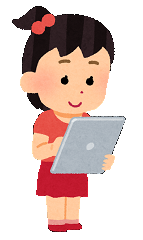 ・Kapag gagamitin sa paaralan ang tablet, makinig nang maigi sa mga    tagubilin ng guro.・Kapag nais gamitin sa oras ng recess o pagkatapos ng klase,  kumonsulta sa guro.・学校でタブレットを使うときは、先生の指示をよく聞きます。　 ・休み時間や放課後に使いたいときは、先生に相談します。4.  Kapag gagamitin sa tahanan家庭で使う場合・Talakayin at pagdesisyunan sa pamilya ang oras ng paggamit.・使用する時間は家の人とよく話し合って決めましょう。5.  Kapag gagamitin sa labas ng paaralan at tahanan. 学校や家庭以外で使う場合・Mangyaring mag-ingat na huwag mawala, manakaw o masira ang tablet sa pamamagitan ng paghulog nito.・紛失や盗難、落下による破損には十分に気をつけましょう。6.  Pribadong impormasyon個人情報・Huwag ipahiram o ipagamit ang tablet sa iba.・Huwag kailanman mag-post sa internet (social media) ng pribadong impormasyong pansarili at ng ibang tao (pangalan, address, numero ng telepono, atbp.).・Huwag mag-post ng mga larawan o video sa SNS.・自分のタブレットを他人に貸したり、使わせたりしません。　 ・自分や他人の個人情報（名前や住所、電話番号など）はインターネット上に絶対に上げません。　 ・ＳＮＳに写真や動画を投稿しません。7.　 Pagkuha ng litratoカメラでの撮影・Huwag kumuha nang walang pahintulot, magsabi sa taong kukuhanan   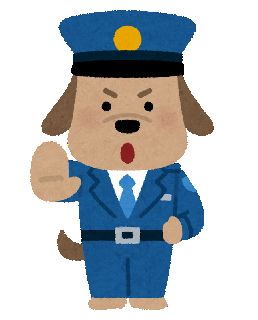 ng litrato.・Sapagkat mababa ang tablet memory, burahin ang labis na mga litrato.・勝手に撮らず、撮影する相手の許可をもらいます。　 ・タブレットのメモリーは少ないので、余分な画像は消しましょう。☆Sundin natin ang " Mga Panuntunan sa Paggamit ng Tablet "!☆「タブレット活用のルール」を守りましょう！